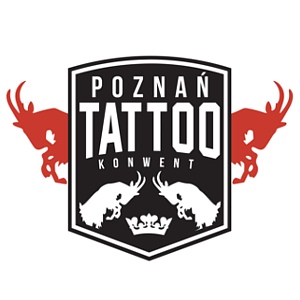 Poznań Tattoo Konwent 2018PROGRAM SOBOTA - 24 MARCA 2018Od 8:00 – Rejestracja wystawców11:30 – Otwarcie bram dla odwiedzających12:30 – O oprawę muzyczną sceny głównej zadba AURICOM12:30 – 13:00 – Powitanie gości i przedstawienie planu na sobotę13:30 – 14:00 –  Koncert TORN SHORE14:00-16:00- Konkursy na najlepsze tatuaże:Najlepszy tatuaż duży czarno-szaryNajlepszy tatuaż mały kolorowy16:00 – 16:15 – Pokaz LUQO 16:15 – 16:30 – Odpalenie aplikacji INK THAT16:40 – 17:00 – Pokaz PYROHEX17:00 – 18:30 – Konkursy na najlepsze tatuaże:Najlepszy tatuaż graficzny / geometrycznyNajlepszy tatuaż realistyczny / portret18:30 – 19:30 – Pokaz QUEENZ OF STEEL19:30 – 19:50 – Pokaz MYSTICAL TRIBES19:50 – 20:40 – Konkurs na tatuaż I dnia konwentu20:50 – 21:30 – Koncert HIDDEN WORLDNIEDZIELA - 25 MARCA 201811:00 – Otwarcie bram dla modeli umówionych na sesje11:30 – Otwarcie bram dla odwiedzających12:00-12:30 Powitanie gości i przedstawienie planu na niedzielę12:30 – O oprawę muzyczną sceny głównej zadba AURICOM13:30 – 15:00 – Konkursy na najlepsze tatuaże:Najlepszy tatuaż duży kolorowyNajlepszy tatuaż mały czarno-szary15:00 – 15:10 – Pokaz LUQO15:10 – 15:30 – Rozdanie nagród w konkursie dziecięcym15:30 – 16:15 –  Koncert LUA PRETA16:15 – 16:50 - Konkursy na najlepsze tatuaże:Najlepszy tatuaż tradycyjny-klasyczny16:50 – 17:10 – Pokaz MYSTICAL TRIBES17:10 – 17:50 – Konkursy na najlepsze tatuaże:Najlepszy tatuaż neotradycyjny17:50 – 18:10 – Pokaz PYROHEX18:10 – 19:10 – Konkurs II dnia i BEST OF SHOWSTREFA CHILL SOBOTA - 24 MARCA 2018 / NIEDZIELA - 25 MARCA 201812:30 – 19:00 – W strefie chill zagrają dla was PZG, Lux Familiar, PrzybyszINNE ATRAKCJEStrefa  Hot Ball ClothingTattoo Konwent x medicine STOREMożliwość wytatuowania banana na stoisku Banana-InkStoisko SocialdrukDedykowane strefy sponsorów Tattoo KonwentStrefa przyjaciół Tattoo.plSeminarium na temat tatuażu - Jakub KujawaWystawa obrazów Damiana BąkaWystawa obrazów BeygerWystawa obrazów BestiariumStrefa Mody i Designu